What are they doing next week? Make a sentence . Now look at Johanna’s diary and make sentences to tell your teacher what she is doing next week 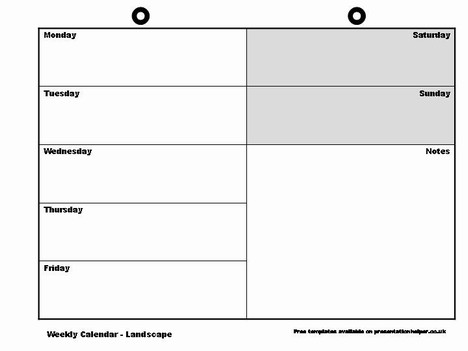 John Monday morning           -      NEW-YORK      IMPORTANT MEETING    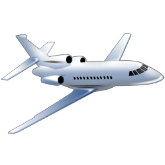 Sarah and Peter Next weekend        Mediterranean sea / Visit Italy/ Spain / Morocco 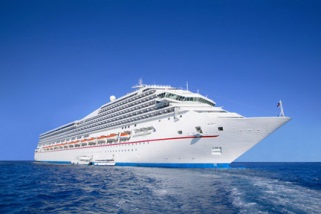 Nadia Tomorrow           Paris    / stay with her grandmother for a week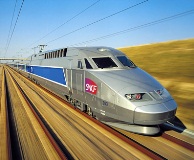 You and your friendsTonight      English test tomorrow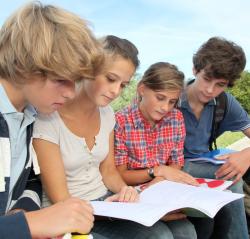 Your parents   Next week     move to a new house next Saturday 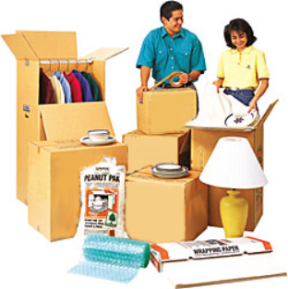 You Write your own sentence 